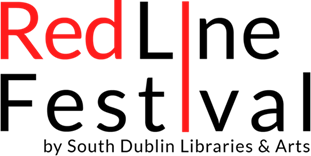 Press Release August 2nd 2022Red Line Festival Poetry Competition 2022 call for entriesRed Line Festival is calling on aspiring poets to submit their work for the 2022 Red Line Festival poetry competition.www.redlinefestival.ie Now in its tenth year, the prestigious Red Line Poetry Competition attracts hundreds of entries from all across the island of Ireland annually.  This year, Red Line Festival is honoured to have award-winning poet Jessica Traynor judge the competition entries. The closing date for entries is Monday 12th September 2022 and no entries will be accepted after this date.  The shortlist will be announced on Monday 3rd October 2022 and the prize winners announced during this year’s Red Line Festival which runs from October 13th - 16th 2022.The Red Line Festival is an initiative of South Dublin Libraries and Arts at South Dublin County Council. Held in October each year, the festival celebrates the very best in local, national and international writing. Taking place in venues across South County Dublin, the Red Line Festival provides a programme of events and workshops that appeals to people of all ages and interests, from children to adults, casual readers to bookworms.Entry forms and competition rules can be downloaded from www.redlinefestival.ie and www.southdublinlibraries.ie all entries must be emailed to poetrycompetition@sdublincoco.ie. Winners will be announced at an event during the Red Line Festival in October 2022 where they will be invited to read their winning poems.  The winning poets will also receive the following prizes: 1st Place €300, 2nd Place €200 and 3rd Place €100.  This year’s award-winning judge Jessica Traynor is a poet, essayist and librettist, and poetry editor at Banshee. Her debut poetry collection, Liffey Swim (Dedalus Press, 2014), was shortlisted for the Strong/Shine Award. The Quick (Dedalus Press, 2018) was an Irish Times poetry choice. Awards include the Ireland Chair of Poetry Bursary and Hennessy New Writer of the Year. Operas include Paper Boat, a commission from Irish National Opera and Music for Galway, and The Wanderer, commissioned by Irish Modern Dance Theatre. Residencies include Yeats Society Sligo, Seamus Heaney Home Place and the DLR LexIcon. Pit Lullabies (Bloodaxe, 2022) is a Poetry Book Society Recommendation.EndsMedia Contact: Helen O Dwyer | Diffusion Events | 086 2332725 | helen@diffusionevents.comContact for South Dublin Libraries and Arts: Programming & Communications Team | 01 4597834 | libdevoff@sdublincoco.ie 